H L Á Š E N Í   M Í S T N Í H O   R O Z H L A S U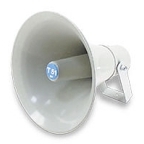 ČTVRTEK – 17. 1. 2019Milí spoluobčané.Přejeme vám příjemné dopoledne.Poslechněte si naše hlášení.ZŠ Přáslavice pořádá do 25. ledna v prostorách školy SBÍRKU HRAČEK. Podrobnosti najdete na letáku ve vývěsce, nebo na webových stránkách školy a obce. Obec Přáslavice pořádá v sobotu 26. ledna od 20.00 hodin OBECNÍ PLES, na který jste všichni srdečně zváni. K tanci a poslechu bude hrát hudební skupina YANTAR BAND. Čeká na vás bohaté občerstvení, taneční vstupy i tombola. Vstupné je 100,- Kč, vstupenky s místenkou si můžete zakoupit na obecním úřadě.Těšíme se na přátelské setkání s vámi.Obec Přáslavice pořádá pro místní občany zájezd do Národního divadla moravskoslezského – divadla Jiřího Myrona do Ostravy na úspěšný komediální muzikál DONAHA, který se uskuteční v neděli 24. března 2019 v 16.00 hodin.Plánovaný odjezd z Přáslavic od budovy obecního úřadu je ve 14.00 hodin a návrat kolem 21.00 hodiny. Cena je 500,- Kč včetně dopravy – prodej probíhá už teď na OÚ. Vstupenky dostanete při odjezdu v autobuse.DEN OTEVŘENÝCH DVEŘÍ v MŠ na sídlišti se uskuteční v sobotu 19. ledna v době od 9.00 do 12.00 hodin. Prohlédnout si můžete celou budovu po rekonstrukci, výrobky dětí, zavzpomínat nad fotografiemi z alba. Těšíme se na vás.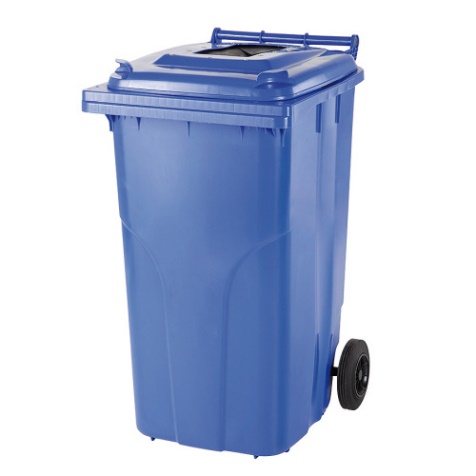 Pokud máte zájem o popelnici na plast 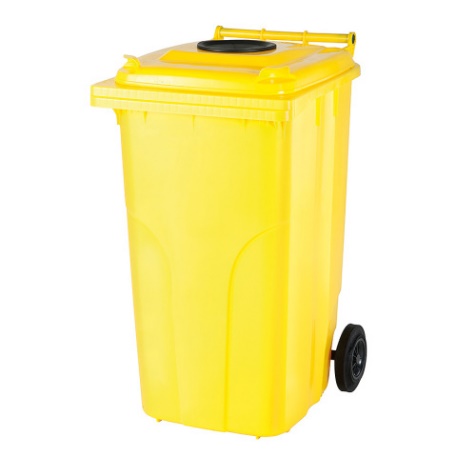 a papír (může být i jednotlivě) o objemu 120 l za cenu: 100,- Kč/kus, zastavte se na obecním úřadě v Přáslavicích s občanským průkazem k zaplacení a sepsání smlouvy.Následně si popelnici vyzvednete ve sběrném dvoře.